Was bedeutet ein Heimat für mich	Wenn man ein Lexikon öffnen würde, würde man eine Definition des Wortes finden. In der DWDS habe ich herausgefunden, dass eine Heimat ein Ort ist, wo jemand zu Hause ist, wo jemand sich heimisch fühlt.	Also, was ist mein Heimat? Ich würde sagen, dass es Tschechien ist. Ich wurde da geboren. Ich habe da meine ganze Kindheit verbracht. Ich kann Tschechisch sprechen und ich verstehe die Kultur des Landes. Ich muss mir keine Sorgen machen, weil ich die Leute verstehe. Wenn man im Ausland ist, muss man oft anders über Situationen denken und man muss den sozialen Regeln des Landes folgen. Ich denke, dass mein Verständnis meiner Heimat auch mit der Natur verbunden ist. Die Natur Tschechiens finde ich sehr schön. In Tschechien leben auch meine Familie und Freunde, und das finde ich wichtig, weil diese Leute das Land heimisch für mich machen. Wenn ich über meine Heimat denke, kann ich auch die Städte nicht vergessen. Ich wurde in Tábor geboren und immer wenn ich zu Tábor komme, fühle ich mich sehr friedlich.	Also, ich würde sagen, dass für mich eine Heimat eine Kombination der Elemente ist. Tschechien ist mein Heimat, weil ich die Kultur und die Natur kenne und weil hier meine Familie und Freunde leben.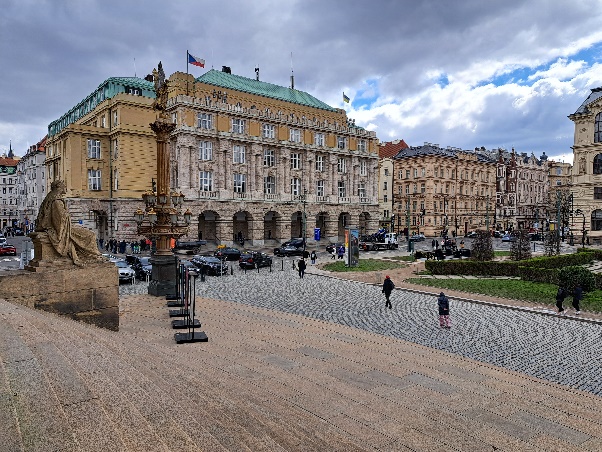 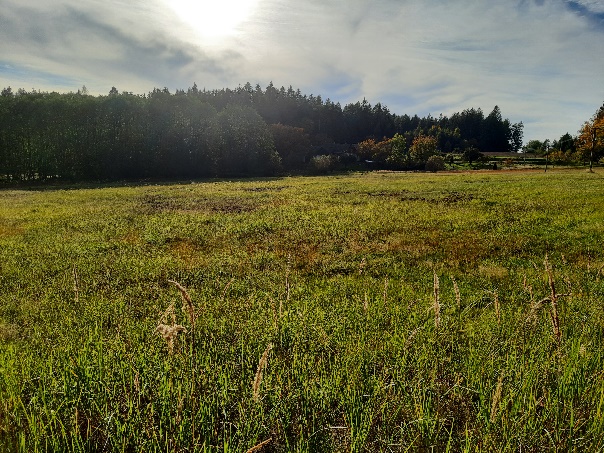 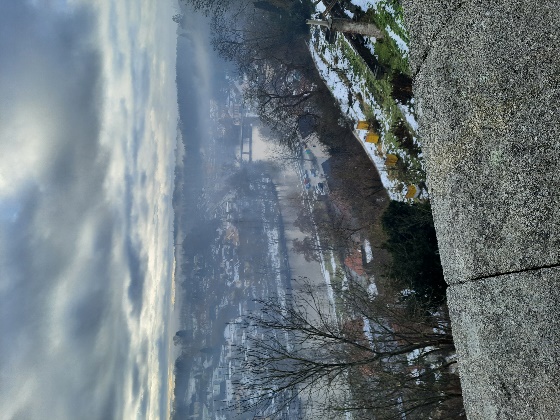 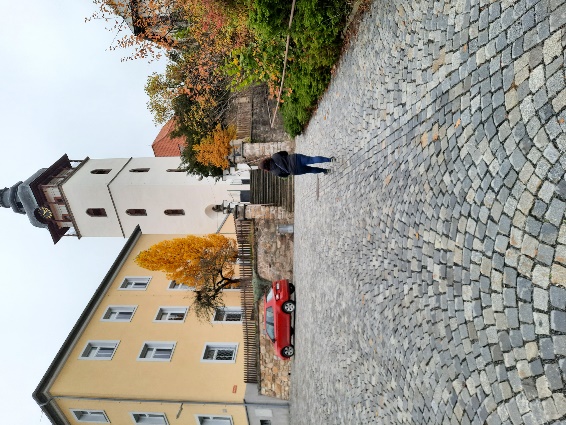 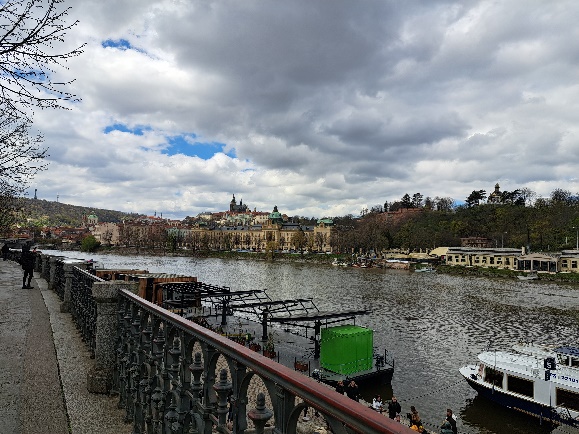 